БАШКОРТОСТАН РЕСПУБЛИКАҺЫБӨРЙӘН РАЙОНЫМУНИЦИПАЛЬ РАЙОНЫНЫҢИСКЕ СОБХАНҒОЛ АУЫЛ  СОВЕТЫ АУЫЛ БИЛӘМӘҺЕ СОВЕТЫ453580, Иске Собхангол ауылы,Салауат урамы, 38. тел. (34755) 3-68-00СОВЕТ СЕЛЬСКОГОПОСЕЛЕНИЯ СТАРОСУБХАНГУЛОВСКИЙ СЕЛЬСОВЕТМУНИЦИПАЛЬНОГО РАЙОНАБУРЗЯНСКИЙ РАЙОНРЕСПУБЛИКИ БАШКОРТОСТАН453580, с. Старосубхангуловоул. Салавата, 38 тел. (34755) 3-68-00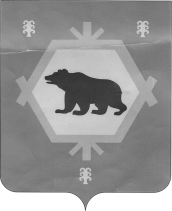 __________________________________________________________________ «14»  июнь 2017  йыл                № 3- 17/104             « 14» июня 2017 годОб утверждении «Правила содержания, выпаса и прогона сельскохозяйственных животных в сельском поселении Старосубхангуловский сельсовет муниципального района Бурзянский район Республики Башкортостан»В соответствии со ст.72 пунктами «б», «д», ст.76 частями 2,5 Конституции Российской Федерации, Федерального закона Российской Федерации от 06.10.2003 №131-ФЗ «Об общих принципах организации местного самоуправления в Российской Федерации», Закона Российской Федерации от 14.05.1993 №4679-1 «О ветеринарии», Федерального закона от 30.03.1999 №52-ФЗ «О санитарно-эпидемиологическом благополучии населения», Конституции Республики Башкортостан, Закона Республики Башкортостан от 27.05.1994 № ВС-22/43 «О ветеринарии», Закона Республики Башкортостан от 30.05.2011 №404-з «Об упорядочении выпаса и прогона сельскохозяйственных животных на территории Республики Башкортостан», Устава сельского поселения Старосубхангуловский сельсовет муниципального района Бурзянский район Республики Башкортостан, и в целях упорядочения содержания, выпаса и прогона сельскохозяйственных животных в сельском поселении Старосубхангуловский сельсовет, обеспечения проведения профилактических мероприятий по предупреждению заразных и иных заболеваний животных, создания условий, исключающих повреждение и (или) уничтожение посевов, зеленых насаждений, собранного урожая, причинение вреда здоровью людей и ущерба имуществу физических и юридических лиц, предупреждения случаев кражи сельскохозяйственных животных Совет сельского поселения Старосубхангуловский сельсоветРЕШИЛ:1. Утвердить положение «Об утверждении Правила содержания, выпаса и прогона сельскохозяйственных животных в сельском поселении Старосубхангуловский сельсовет муниципального района Бурзянский район Республики Башкортостан» (Приложение № 1);3. Настоящее решение обнародовать в установленном порядке и разместить в сети «Интернет» на официальном сайте сельского поселения Старосубхангуловский сельсовет муниципального района Бурзянский район Республики Башкортостан.4. Контроль за исполнением данного решения возложить на постоянную комиссию Совета по по развитию предпринимательства, земельным вопросам, благоустройству и экологии.5. Настоящее решение вступает в силу со дня обнародования.  Глава сельского поселения                                    И.Б. Каскинбаев  Приложение №1 к решению Совета сельского поселения Старосубхангуловский сельсовет муниципального района Бурзянский район Республики Башкортостан от 14.06. 2017 г. № 3-17/104Правиласодержания, выпаса и прогона сельскохозяйственных животных в сельском поселении Старосубхангуловский сельсовет муниципального района Бурзянский район Республики Башкортостан1. Общие положения1.1. Настоящие Правила обязательны для исполнения юридическими лицами и гражданами, содержащими сельскохозяйственных животных.1.2. В настоящих Правилах применяются следующие понятия:1) сельскохозяйственные животные - лошади, крупный рогатый скот (коровы, бычки, телки), мелкорогатый скот (овцы, козы), птицы и другие животные, содержащиеся в личных подсобных хозяйствах граждан и у юридических лиц, используемые в целях производства животноводческой продукции, необходимым условием содержания которых является выпас. Далее по тексту- животные.2) владелец сельскохозяйственных животных - физическое или юридическое лицо, которое владеет, распоряжается и (или) пользуется сельскохозяйственными животными на праве собственности или на основании иных вещных прав. Далее по тексту- владелец животных.3) прогон сельскохозяйственных животных - передвижение сельскохозяйственных животных от места их постоянного нахождения до места выпаса и обратно;4) выпас сельскохозяйственных животных - контролируемое пребывание на пастбище сельскохозяйственных животных в специально отведенных местах.5) табун- организованная для вывода на пастбище группа сельскохозяйственных животных: крупнорогатого скота, мелкорогатого скота, лошадей.6) табунщик- уполномоченное владельцами сельскохозяйственных животных физическое лицо, который осуществляет прогон, выпас табуна, и несет ответственность за сохранность табуна. Как правило, это владелец животных, члены его хозяйства, который согласно очередности в определенный день пасет табун. Также табунщиком могут быть лица, исполняющие эту обязанность по договору (устный или письменный) найма за плату или безвозмездно.7) безнадзорные животные - животные, безнадзорно находящиеся или перемещающиеся вне установленных мест без надзора собственника или уполномоченного лица.8) потрава- потрава посевов сельскохозяйственных культур - последствия в виде гибели урожая, частичного или полного его количественного и качественного снижения в результате воздействия животного.1.3. Целью настоящих Правил является упорядочение содержания, выпаса, прогона сельскохозяйственных животных в сельском поселении Старосубхангуловский сельсовет, обеспечение проведения профилактических мероприятий по предупреждению заболеваний животных болезнями, создание условий, исключающих потраву посевов, причинение вреда здоровью людей и ущерба имуществу физических и юридических лиц, профилактику случаев кражи сельскохозяйственных животных.2. Содержание животных.2.1. Помещения, предназначенные для временного или постоянного содержания животных, по своей площади и оборудованию должны обеспечивать благоприятные условия для их здоровья. Владельцы животных обязаны обеспечивать их кормами и водой, безопасными для здоровья животных и окружающей среды, соответствующими ветеринарно-санитарным требованиям и нормам.2.2. Ответственность за здоровье, содержание и использование животных несут их владельцы. Владельцы животных обязаны:- осуществлять хозяйственные и ветеринарные мероприятия, обеспечивающие предупреждение болезней животных и безопасность в ветеринарно-санитарном отношении продуктов животноводства, содержать в надлежащем состоянии животноводческие помещения и сооружения для хранения кормов не допускать загрязнения окружающей среды отходами животноводства;- соблюдать зоогигиенические и ветеринарно-санитарные требования при размещении, строительстве, вводе в эксплуатацию объектов, связанных с содержанием животных, переработкой, хранением и реализацией продуктов животноводства;- предоставлять специалистам в области ветеринарии по их требованию животных для осмотра, немедленно извещать указанных специалистов о всех случаях внезапного падежа или одновременного массового заболевания животных, а также об их необычном поведении;- до прибытия специалистов в области ветеринарии принять меры по изоляции животных, подозреваемых в заболевании;- проводить регистрацию и перерегистрацию сельскохозяйственных животных за свой счет (биркование, клеймование и пт.д.);- соблюдать установленные ветеринарно-санитарные правила перевозки и убоя животных, переработки, хранения и реализации продуктов животноводства; - выполнять указания специалистов в области ветеринарии о проведении мероприятий по профилактике болезней животных и борьбе с этими болезнями.2.3. Утилизация биологических отходов производится в соответствие с ветеринарно-санитарными правилами.Биологическими отходами являются трупы животных и птиц, абортированные и мертворожденные плоды и другие отходы, получаемые при переработке сырья животного происхождения.Владельцы животных, в срок не более суток с момента гибели животного, обнаружения абортированного или мертворожденного плода, обязаны известить об этом специалиста в области ветеринарии, который на месте, по результатам осмотра, определяет порядок утилизации или уничтожения биологических отходов.Обязанность по доставке биологических отходов для переработки или захоронения (сжигания) возлагается на владельца.Биологические отходы обеззараживают в биотермических ямах, уничтожают сжиганием или в исключительных случаях захоранивают в специально отведенных местах.Запрещается сброс биологических отходов в водоемы, реки и болота так же в бытовые мусорные контейнеры и вывоз их на свалки и полигоны для захоронения.2.4. Учет сельскохозяйственных животных ведется органом местного самоуправления в соответствие с порядком ведения похозяйственных книг.3. Прогон и выпас животных3.1. Прогон сельскохозяйственных животных осуществляется под обязательным надзором владельцев сельскохозяйственных животных либо лиц, ими уполномоченных. Запрещается прогон сельскохозяйственных животных по территории жилых, производственных массивов, детских площадок, скверов, парков, других мест общего пользования.Выпас сельскохозяйственных животных осуществляется на огороженных или неогороженных пастбищах на привязи либо без нее под надзором владельцев или лиц, ими уполномоченных.Перед началом сезона выпаса органом местного самоуправления отводятся земельные участки для организации пастбища. Порядок и очередность выпаса определяется решением собрания владельцев животных.Табунщик обязан своевременно, без опозданий и задержек собрать утром табун, произвести прогон на пастбище, выпас, вечером пригнать табун обратно. Время выгона и пригона табуна устанавливается решением собрания владельцев, и в зависимости от продолжительности светового дня.Владельцы обязаны своевременно выпускать животных с мест постоянного содержания, сдать табунщику. После пригона табуна- встречать животных с табуна, не допуская беспризорное нахождение животных.3.2. Запрещается выпускать на табун:- больных животных, в том числе зараженных заразными болезнями;- маточное поголовье перед отелом, родами также неокрепших после отела, родов, неокрепший новорожденный молодняк;- животных, не прошедшие обязательные ветеринарные процедуры, в том числе прививки и вакцинации;3.3. Табунщик отвечает за:- соблюдение очередности выпаса;- своевременный сбор и прогон табуна;- выбор безопасного маршрута прогона табуна до пастбища;- выбор места выпаса табуна (пастбища). Маршрут прогона и пастбище должны соответствовать требованиям безопасности для животных.- выбор места водопоя. Места для водопоя не должны иметь высоких берегов, обрывов, дно водоемов должно быть неглубокое;- за сохранность всего поголовья животных в табуне. Табунщик обязан следить и не допускать, чтобы животные не отбились от табуна во время перегона, выпаса. Не допускать фактов кражи животных с табуна. При обнаружении больных или травмированных животных обязан немедленно известить владельца животного, принять меры по вызову специалиста в области ветеринарии всеми доступными средствами: сообщить непосредственно, или через ответственного уполномоченного лица, или через орган местного самоуправления. При безнадежности к выздоровлению животного принять неотложные меры по забою животного. Для проведения непредвиденного или неотложного забоя животных табунщику рекомендуется иметь при себе нож.3.4. Запрещается выпас табуна:- около автомобильных дорог с интенсивным движением;- на болотистых, топких местах;- на крутых горных, каменистых склонах;- около водоемов, имеющих крутые обрывы;- около (на) земельных участков (участках), обработанных ядохимикатами, удобрениями;- на охранных зонах нефтяных, насосных скважин, открытых нефтепроводов, автозаправок, трансформаторных электроподстанций, линий электропередач высокого напряжения; на засеянных полях, плантациях, сенокосах и др. сельхозугодиях;- в иных зонах при объявлении чрезвычайных ситуаций и особых режимов.3.5. Материальная ответственность табунщика за ущерб, причиненный владельцу животного взыскивается при нарушении настоящих правил. Размер материального ущерба определяется исходя из рыночной стоимости животного, действующих на данной местности на день причинения ущерба. Размер материального ущерба может быть установлен по взаимному согласию сторон или же в судебном порядке. При разрешении конфликтных ситуаций стороны имеют право привлекать и других компетентных лиц: в том числе специалистов в области ветеринарии с каждой стороны, работников правоохранительных органов. Ущерб должен быть возмещен в разумные сроки. При несвоевременном возмещении причиненного ущерба и изменении рыночной стоимости животных цена ущерба пересматривается.3.6. Ущерб возмещается в денежном виде. По соглашению сторон может быть предусмотрены иные виды возмещения: передачей равноценного животного, или других материальных ценностей, работой в пользу владельца поврежденного животного.Табунщики в возрасте до восемнадцати лет (несовершеннолетние табунщики) несут полную материальную ответственность лишь за умышленное причинение ущерба, за ущерб, причиненный в состоянии алкогольного, наркотического или иного токсического опьянения, а также за ущерб, причиненный в результате совершения преступления или административного проступка. Ущерб в этом случае взыскивается с законных представителей несовершеннолетнего или с лица их нанявшего.Табунщик освобождается от материальной ответственности, если ущерб причинен не по его вине, в том числе:- при нарушении условий настоящих правил владельцами животных, когда причиной причинения ущерба явилось данное нарушение;- при причинении травмы животному другим животным, кроме: собак, прибившихся к табуну лошадей и других животных. Травмы, полученные от действий диких животных, в том числе укусы дикими животными подлежат расследованию специалистами в области ветеринарии;- при получении травмы животным вследствие неосторожного поведения самого животного, не зависящего от воли табунщика: в том числе при резком выходе животного на проезжую часть, при угождении копытом в норы грызунов, в брошенные посторонние предметы (осколки стекол, металлов).- при получении травмы животным вследствие перехода скрытых форм протекания болезней в активные формы;4. Безнадзорные животные4.1. Сельскохозяйственные животные, находящиеся на посевных площадях или вблизи их, жилой зоне населенных пунктов, улиц, скверах, парках, зонах отдыха граждан и в других общественных местах без сопровождения, относятся к категории безнадзорных и к ним могут быть применены меры, предусмотренные Гражданским кодексом Российской Федерации и настоящими Правилами.4.2. Безнадзорные животные задерживаются и содержатся в местах, определенных решением Главы сельского поселения.4.3. В журнале задержанных животных фиксируется по графам масть, мета, описание особенностей животного, число, когда и кем оно было задержано, время, место задержания.В доступном для всеобщего ознакомления месте населенного пункта вывешивается информация уведомительного характера.4.4. Содержание животных производится в соответствии с требованиями норм Гражданского кодекса Российской Федерации, ветеринарных, санитарных норм.При установлении собственника (владельца), задержанное животное передается по акту приема-передачи с фиксацией паспортных данных собственника (владельца). Собственник животного также возмещает расходы, связанные с отловом и с содержанием животного, с вычетом выгод, извлеченных от пользования им.4.5. Лицо, задержавшее безнадзорный или пригульный скот или других безнадзорных домашних животных, обязано возвратить их собственнику, а если собственник животных или место его пребывания неизвестны, не позднее трех дней с момента задержания заявить об обнаруженных животных в полицию или в орган местного самоуправления, которые принимают меры к розыску собственника.4.6. На время розыска собственника животных они могут быть оставлены лицом, задержавшим их, у себя на содержании и в пользовании либо сданы на содержание и в пользование другому лицу, имеющему необходимые для этого условия. По просьбе лица, задержавшего безнадзорных животных, подыскание лица, имеющего необходимые условия для их содержания, и передачу ему животных осуществляют полиция или орган местного самоуправления.4.7. Лицо, задержавшее безнадзорных животных, и лицо, которому они переданы на содержание и в пользование, обязаны их надлежаще содержать и при наличии вины отвечают за гибель и порчу животных в пределах их стоимости.4.8. Если в течение шести месяцев с момента заявления о задержании безнадзорных домашних животных их собственник не будет обнаружен или сам не заявит о своем праве на них, лицо, у которого животные находились на содержании и в пользовании, приобретает право собственности на них.При отказе этого лица от приобретения в собственность содержавшихся у него животных они поступают в муниципальную собственность и используются в порядке, определяемом органом местного самоуправления.4.9. Безнадзорное животное, поступавшее в муниципальную собственность, подлежит убою или продаже. Вырученные средства используются на покрытие затрат по содержанию безнадзорного животного.4.10. В случае возврата безнадзорных домашних животных собственнику лицо, задержавшее животных, и лицо, у которого они находились на содержании и в пользовании, имеют право на возмещение их собственником необходимых расходов, связанных с содержанием животных, с зачетом выгод, извлеченных от пользования ими.Лицо, задержавшее безнадзорных домашних животных, имеет право на вознаграждение в соответствии с Гражданским Кодексом Российской Федерации.5. Возмещение вреда вследствие нарушения ПравилВред, причиненный животным личности или имуществу гражданина, а также вред, причиненный имуществу юридического лица вследствие нарушения настоящих правил, подлежит возмещению владельцем животного, причинившим вред, в полном объеме в соответствии с законодательством Российской Федерации. В правоотношениях, регулирующих возмещение причиненного вреда животными в определенных случаях (бесконтрольность, безнадзорность, вредность, создание аварийных ситуаций на дорогах, помех дорожному движению) могут применяться нормы Гражданского кодекса РФ в части причинения вреда источником повышенной опасности (статья 1079 ГК РФ). Обязанность возмещения вреда возлагается на юридическое лицо или гражданина, которые владеют источником повышенной опасности на праве собственности, праве хозяйственного ведения или праве оперативного управления либо на ином законном основании.6. Ответственность за нарушение Правил Должностные лица и граждане, виновные в нарушении настоящих Правил несут дисциплинарную, административную, уголовную и иную ответственность в соответствии с законодательствомПриложение к правилам выпаса и прогона сельскохозяйственных животных на территории сельского поселенияСтаросубхангуловский сельсоветмуниципального района Бурзянский районРеспублики БашкортостанМАРШРУТ И ВРЕМЯПРОГОНА СЕЛЬСКОХОЗЯЙСТВЕННЫХ ЖИВОТНЫХ ДО МЕСТА ВЫПАСА НА ТЕРРИТОРИИ СЕЛЬСКОГО ПОСЕЛЕНИЯ СТАРОСУБХАНГУЛОВСКИЙ СЕЛЬСОВЕТ МУНИЦИПАЛЬНОГО РАЙОНА БУРЗЯНСКИЙ РАЙОН РЕСПУБЛИКИ БАШКОРТОСТАНКАРАРРЕШЕНИЕВремя прогона сельскохозяйственных животныхМаршрут прогона сельскохозяйственных животных до места выпасаМесто выпаса сельскохозяйственных животныхУТРО:Летом – с 7.00 ч. до 8.00 ч.Весна, осень - с 7.00 ч. до 8.00 ч.ВЕЧЕР:Летом – с 20.00 ч. до 21.00 ч.Весна, осень - с 18.00 ч. до 19.00 ч.